Protest Procedures during Competitions-  Protests may only be submitted by the Authorized representative of the National Federation who has jurisdiction over the athlete named in the protest.-  The Chief International Para Archery Classifier for the event shall be the International Federation representative authorized to receive Protests.-  An Athlete's Sport Class may be protested by the Athlete’s National Federation within 30 minutes of the end of the Qualification Round.-  The World Archery Classification Protest form must be completed fully and in English.-  Copies of all the documents mentioned in the protest form must be included with the protest form or within one hour of it being lodged.- A protest fee of 40 euros or 50 USD must be lodged with the protest form. It will be returned if the protest is upheld or, in circumstances deemed to be of special interest to World Archery, if the protest is lost.Classification Protest Form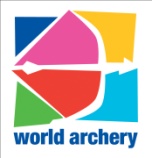 Athlete protested:Athlete protested:Athlete protested:Athlete protested:Family NameWA IDFirst Name(s) Male FemaleNPCCurrent sport class:Current sport class status:Protest launched by:Protest launched by:Protest launched by:Protest launched by:Organization: NPC     WAName:Date and time of protest submissionProtest fee paid: yes    noDate and time:SignatureReasons for the protest:Please reference the relevant article(s) of the classification rules and regulations: Protest fee received by:Protest fee received by:Protest fee received by:Protest fee received by:Organization:Name:Date and time protest fee was received:Signature:Protest accepted/declinedProtest accepted/declinedProtest accepted      Protest declined   Protest accepted      Protest declined   If declined, please specify the reason:If accepted, time and location of reassessment:Chief classifier name:Signature:Attached documentation: consent form MIF (most recent) current classification card new classification card (protest result)Outcome of the protestOutcome of the protestOutcome of the protestOutcome of the protestSport class changed       Sport class did not change   Sport class changed       Sport class did not change   Sport class changed       Sport class did not change   Sport class changed       Sport class did not change   Sport class after protest:Sport Class Status after ProtestR  C  Chief Classifier signatureNPC representative nameNPC representative signature:Refund of Protest fee (Applicable only if Sport Class changed following the Protest)Refund of Protest fee (Applicable only if Sport Class changed following the Protest)I hereby confirm that I have received the protest fee on behalf of my NPCI hereby confirm that I have received the protest fee on behalf of my NPCName:Date and time:Signature: